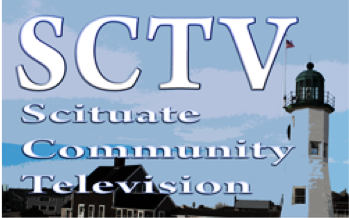 Scituate Community Television Advisory Board MinutesTuesday July 18th 20165:00 PMSelectmen’s Hearing Room, Town HallScituate Community Television Advisory Board MinutesMonday July 18, 2016--5pmSelectman's Hearing Room, Town Hall1. Meeting called to order at 5:04pmIn attendance: Rich Long, Tom Clark, Bob DeLorenzo, Al Bangert, John Roser, Mike Davis. Guests: Atty William Solomon and Town Administrator Patricia Vinchesi2. Agenda accepted and seconded as written. Meeting minutes from March 15, 2016 were accepted and seconded as written.3. New Board members Tom Clark and Bob DeLorenzo, were welcomed to the group.4. Each Board member gave a brief background of themselves.5. Al Bangert described what Attorney William Solomon's role is and will be moving forward in the Comcast license renewal process.6. 5:20pm Atty. Solomon arrived and was introduced to the Board.7. Atty. Solomon shared his view on where cable tv will be in the future. He emphasized that FIRST, we need to know where we are and where we want to be in the future... Personnel, Equipment, and Facility. This point was repeated and re-emphasized throughout the meeting.8. 5:30pm, Patricia Vinchesi, Town Administrator, joined the meeting.9. P. E. G. Public channel, Education channel, and Government channel was discussed with additional mention of a fourth???10. The live feed/drop/origination points were discussed. Where Comcast fell short in the last licensing period and where we need to be as the town's new EOC (Emergency Operations Center) and Town Library are built and equipped.11. Atty. Solomon will provide the name of a company (Co representative, Gary Pink, will visit) that will assess our needs, in the November 2016 timeframe for future capitol planning. (There is no charge to the town for this assessment)12. Comcast rep, Mike Gala will be invited to meet with us in December, 2016. 13. Our future vision...needs, "where we want/need to be", should be completed by early September, 2016.14. Due to time constraints, Executive Director, John Roser's update was tabled until our next meeting15. Additional information for reference.*We have just over 7000 Comcast subscribers. This number has been fairly steady over the past few years. *The original anticipated number of live drops may differ, as our town builds the new EOC, Library and as department and meeting needs move and change.The meeting was adjourned at 6:50pm